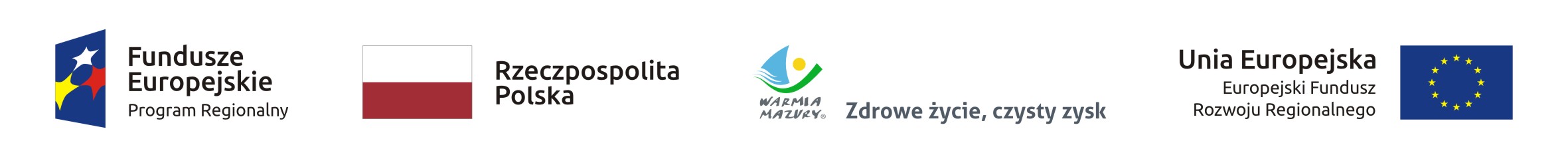 Załącznik nr 3 do SIWZPOTWIERDZENIE ODBYCIA WIZJI LOKALNEJNiniejszym potwierdzamy, że Pan/Pani……………………………………………………………………………………………………………………jako przedstawiciel firmy …………………………………………………………….. z siedzibą …………………………….  oodbył wizje lokalną w dniu ……………………………… w celu zapoznania się z warunkami realizacji zamówienia na  zaprojektowanie i wykonanie przedsięwzięcia pn „Modernizacja systemu ciepłowniczego Olecka polegająca na budowie ciepłowni bazującej na produkcji energii cieplnej ze spalania biomasy oraz modernizacji sieci i budowy węzłów cieplnych”.……………………………………		………………………………………………………….        Miejscowość i Data		 Podpis i pieczęć ZamawiającegoOŚWIADCZENIE WYKONAWCYDziałając w imieniu i na rzecz (nazwa/firma, dokładny adres Wykonawcy) …………....................................................................................................................................................................................................................................................................................................................................................oświadczamy, żedokonaliśmy wizji lokalnej, zapoznaliśmy się z warunkami realizacji przedmiotu niniejszego postępowania o udzielenie zamówienia i przyjmujemy je bez zastrzeżeń………………..……………					…………………………………………………...Miejscowość i data                                                       Podpis i pieczęć firmowa Wykonawcy